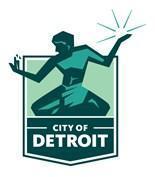 Detroit Promise Board MeetingAgendaNovember 18, 20214:30pm – 5:30pmZoom: https://cityofdetroit.zoom.us/j/88222517142 Welcome and Roll Call Approval of Meeting Agenda and August Meeting MinutesBoard MembersDetroit Promise Strategic Framework and DiscussionDPZA Development Plan Proposed RevisionsNext Board MeetingPublic CommentAdjourn